ПолитикаООО «АИКЦ «Эксперт-аудитор» в области качестваВведениеМиссия нашей компании - помощь в развитии и поддержке бизнеса наших клиентов.Идеология работы аудиторской фирмы ООО «АИКЦ» «Эксперт-аудитор» - это индивидуальный подход к клиенту, предоставление  актуальных услуг. Сочетание глубокого профессионального опыта и практических знаний позволяет завоевать доверие наших клиентов и обеспечить стабильный рост нашей аудиторской компании.За время своего существования мы создали команду профессионалов – специалистов в различных отраслях. Все специалисты аудиторской фирмы ООО АИКЦ «Эксперт-Аудитор» благодаря накопленному опыту и успешной реализации проектов, придерживаясь открытой и честной политики не только с точки зрения закона, но и с точки зрения качества предоставляемых услуг, наша команда профессионалов уже заслужила доверие среди множества известных предприятий и организаций России. Среди наших клиентов  крупнейшие предприятия различных отраслей экономики: строительства, промышленности, транспорта, торговли, сферы услуг, науки.Нашей стратегической целью является открытая рыночная экономика, основанная на доверии между бизнесом, его клиентами и государственными институтами. Для достижения этой цели мы руководствуемся следующими принципами:планирование и осуществление работ должно производиться в полном соответствии с требованиями законодательства РФ об аудиторской деятельности, Международными стандартами аудита, Кодекса этики и Правилами независимости и  другой действующей нормативной документации, устанавливающей требования к качеству работ, а также условиями контрактов с клиентами;качество выполнения работ и оказания услуг должно полностью удовлетворять клиентов, а также соответствовать требованиям органов государственного регулирования и контроля;каждый сотрудник нашей компании несет ответственность за качество выполняемых работ;в своей работе мы используем накопленный опыт, учитываем новейшие зарубежные и отечественные разработки, обеспечиваем соблюдение профессиональных стандартов;руководство компании уделяет особое внимание постоянному обучению и повышению квалификации персонала – каждый аудитор нашей компании исполняет требование  о ежегодном обучении по программам повышения квалификации, установленного частью 9 статьи 11 Федерального закона «Об аудиторской деятельности», а также проходит обучение в виде семинаров, конференций как внутри организации, так и в рамках внешних образовательных мероприятий.Руководство компании принимает на себя обязательство исполнять требования и постоянно совершенствовать систему внутреннего контроля качества аудита в соответствии с международными, национальными и внутрифирменными стандартами.  Генеральный директор ООО «АИКЦ «Эксперт-аудитор» _______________________ Ф.М. Тимирзянов.Общие сведения об ООО «АИКЦ «Эксперт-аудитор»Организационная структура ООО «АИКЦ «Эксперт-аудитор»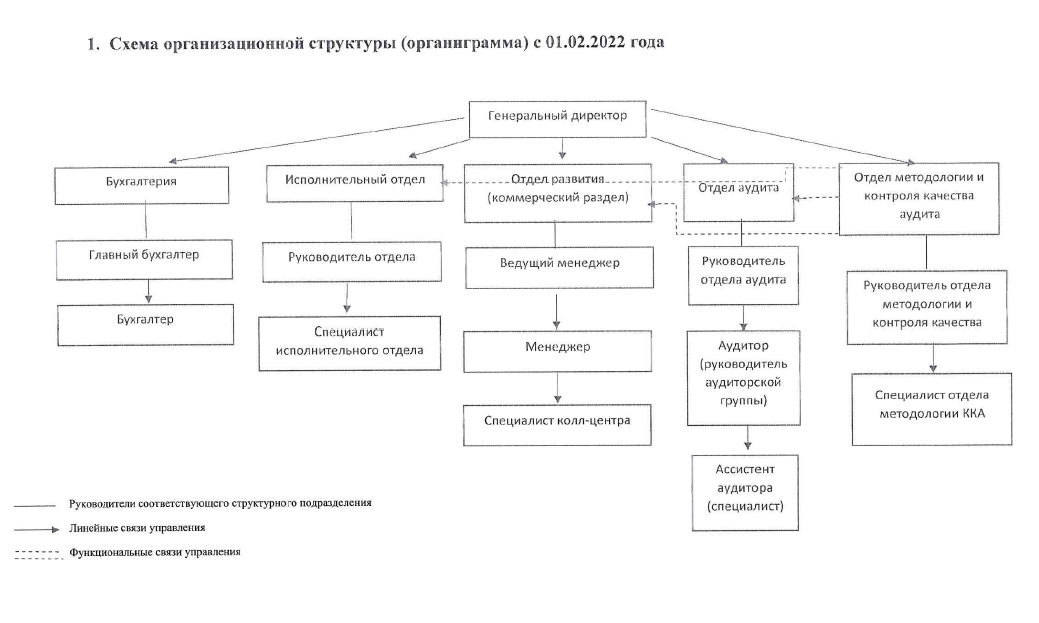 Персонал, функции и задачи структурных подразделенийГенеральный директор ООО «АИКЦ «Эксперт-аудитор» осуществляет общее руководство деятельностью и  всеми структурными подразделениями Общества на основании полномочий, утвержденных Уставом общества.  Функции, должностные обязанности, права и ответственность генерального директора изложены в его должностной инструкции.Бухгалтерия Общества  представляет собой структурное подразделение Общества, возглавляемое главным бухгалтером, который подчиняется непосредственно генеральному директору.В своей деятельности бухгалтерия руководствуется действующим законодательством Российской Федерации, нормативно-правовыми актами и методическими материалами, распространяющимися на деятельность бухгалтерии, организационно-распорядительными документами самой организации и настоящим положением.Основными задачами бухгалтерии являются:Формирование полной и достоверной информации о деятельности организации и ее имущественном положении, необходимой внутренним пользователям бухгалтерской отчетности - руководителям, учредителям, участникам и собственникам имущества организации, а также внешним - инвесторам, кредиторам и другим пользователям бухгалтерской отчетности;Обеспечение информацией, необходимой внутренним и внешним пользователям бухгалтерской отчетности для контроля за соблюдением законодательства Российской Федерации при осуществлении организацией хозяйственных операций и их целесообразностью, наличием и движением имущества и обязательств, использованием материальных, трудовых и финансовых ресурсов в соответствии с утвержденными нормами, нормативами и сметами;Предотвращение отрицательных результатов хозяйственной деятельности организации и выявление внутрихозяйственных резервов обеспечения ее финансовой устойчивости.Отдел развития является самостоятельным структурным подразделением предприятия.  Отдел создается и ликвидируется приказом директора предприятия. Отдел подчиняется непосредственно генеральному директору. Отдел возглавляет ведущий менеджер, назначаемый на должность приказом генерального директора ООО «АИКЦ «Эксперт-аудитор». Задачи и функции коммерческого отдела:Определение долговременной стратегии коммерческой деятельности и финансовых планов предприятия.Участие в составлении перспективных и текущих планов производства и реализации услуг.Принятие мер по своевременному заключению договоров с клиентами на проведение аудиторских проверок и оказание сопутствующих услуг, расширению прямых и длительных хозяйственных связей.Контроль за реализацией услуг – выполнением аудиторских заданий, материально-техническим обеспечением предприятия, финансовыми и экономическими показателями деятельности предприятия, правильным расходованием оборотных средств.Изучение рыночной конъюнктуры на оказываемые Обществом услуги.Обеспечение финансово-хозяйственной деятельности предприятия в области сбыта услуг на рынке, контроль за транспортным  и административно-хозяйственным обслуживанием персонала при выполнении аудиторских заданий. Обеспечение выполнения договорных обязательств при оказании услуг.Разработка мер по ресурсосбережению и комплексному использованию материальных и иных ресурсов, совершенствованию нормирования расходов, улучшению экономических показателей и формированию системы экономических индикаторов работы Общества, повышению эффективности оказания услуг, укреплению финансовой дисциплины. предупреждению образования и ликвидации сверхнормативных запасов товарно-Своевременное составление сметно-финансовых и других документов, расчетов, установленной отчетности о выполнении планов по заключению договоров на оказание услуг.Обеспечение исполнения требований закона об аудиторской деятельности и Международных стандартов аудита при выполнении принятия клиентов на обслуживание.Исполнительный представляет собой структурное подразделение Общества, возглавляемое руководителем отдела, который подчиняется непосредственно генеральному директору.В своей деятельности исполнительный отдел руководствуется действующим законодательством Российской Федерации, нормативно-правовыми актами и методическими материалами, распространяющимися на деятельность бухгалтерии, организационно-распорядительными документами самой организации и настоящим положением.Деятельность отдела осуществляется на основе текущего и перспективного планирования, сочетания единоначалия в решении вопросов служебной деятельности и коллегиальности при их обсуждении, персональной ответственности работников за надлежащее исполнение возложенных на них должностных обязанностей и отдельных поручений генерального директора.Задачами исполнительного отдела являются:Составление планов графиков оказания услуг по проведению аудиторских проверок и сопутствующих услуг, подготовка распорядительной документации, в том числе приказов о формированию аудиторских групп и назначению руководителя проверки,Выполнение административно-хозяйственных функций для комплексного обеспечения жизнедеятельности компании и тем самым поддержания качественного предоставления услуг по проведению аудита и сопутствующих услуг.Взаимодействие с клиентами Общества на всех стадиях выполнения аудиторского задания по поручению отдела развития и отдела аудита: проведение телефонных переговоров при выполнении текущих задач, отправка/получение исходящей/входящей корреспонденции, в том числе итоговых документов – итогового меморандума, аудиторского заключения, письменной информации, актов оказанных услуг.Обеспечение систематизации и хранения документации Общества по выполнению заданий по аудиту и оказанию сопутствующих услуг, в том числе электронных рабочих файлов аудитора.Предоставление отчетов генеральному директору о выполнении аудиторских заданий.Отдел аудита представлен группой аттестованных аудиторов, а также помощников (ассистентов). Функциональные обязанности отдела обусловлены выполнением заданий по проведению обязательного аудита, заданий по аудиту, не обеспечивающих уверенность, иных сопутствующих услуг,  а также предоставлением консультаций по вопросам бухгалтерского, налогового и финансового права.Квалификационные требования к персоналу отдела аудита изложены в должностных инструкциях аудитора и помощника аудитора, в строгом соответствии с Приказом Минтруда России от 19.10.2015 N 728н «Об утверждении профессионального стандарта «Аудитор» (Зарегистрировано в Минюсте России от 23.11.2015 N 39802).Сведения о принятой организации системе вознаграждения Руководителей проверки. В целях предотвращения угроз независимости оплата труда руководителей проверки  производится по окладной  системе за фактически отработанное время  и не имеет прямой зависимости от вознаграждения, получаемого от клиента по договору на оказание услуг. Оплата труда устанавливается по результатам собеседования в зависимости от уровня квалификации и опыта работы сотрудника в аудиторской деятельности и может быть пересмотрена по результатам ежегодной аттестации персонала.Отдел методологии и контроля качества аудита является штабным элементом структуры основной деятельности аудиторской фирмы. Он отвечает за разработку внутрифирменных стандартов, т.е. его главное назначение – обеспечение качества аудиторских услуг, представляемых аудиторской фирмой. Для достижения этой дели в отделе методологии  и контроля качества аудита работа строится по следующим направлениям:1) разработка внутренних нормативов деятельности:• формирование внутрифирменных стандартов аудита;• разработка моделей документооборота аудиторских документов и внутриструктурных взаимодействий между отделами при выполнении заданий по аудиту и оказанию сопутствующих услуг.2) обеспечение квалификационного уровня сотрудников:• формирование исходных квалификационных требований для претендентов на работу в ООО «АИКЦ «Эксперт-аудитор»;• формирование системы повышения квалификации сотрудников;3) выполнение контрольных функций за соблюдением законодательства об аудиторской деятельности, Международных стандартов аудита, Стандартов СРО ААС «Содружество», внутрифирменных стандартов при выполнении аудиторских заданий и оказании сопутствующих услуг.Квалификационные требования к персоналу отдела методологии и контроля качества аудита изложены в должностных инструкциях аудитора-контролера и помощника аудитора-контролера, в строгом соответствии с Приказом Минтруда России от 19.10.2015 N 728н «Об утверждении профессионального стандарта «Аудитор» (Зарегистрировано в Минюсте России от 23.11.2015 N 39802).Основополагающие понятия контроля качества в области оказания аудиторских услугООО «АИКЦ «Эксперт-аудитор» установило систему контроля качества, разработанную в целях обеспечения надлежащей достоверности информации и соответствующую профессиональным стандартам и регулятивным и законодательным требованиям с целью обеспечить уместность и надлежащий характер выдаваемых нами аудиторских заключений, а также качество предоставляемых профессиональных услуг, соответствующее высочайшим международным требованиям. Система внутреннего контроля качества ООО «АИКЦ» «Эксперт-аудитор» соответствует Международному стандарту контроля качества 1 «Контроль качества в аудиторских организациях, проводящих аудит и обзорные проверки финансовой отчетности, а также выполняющих прочие задания, обеспечивающие уверенность, и задания по оказанию сопутствующих услуг», введенному в действие на территории Российской Федерации приказом Министерства финансов Российской Федерации от 9 января 2019 г. № 2н «О введении в действие международных стандартов аудита на территории Российской Федерации и о признании утратившими силу некоторых приказов Министерства финансов Российской Федерации».На каждого сотрудника возложена ответственность за соблюдение качества, поскольку деятельность ООО «АИКЦ «Эксперт-аудитор» в целом не будет эффективной без надлежащего контроля качества. Цель системы контроля качества, регламентируемой Положением по контролю качества ООО «АИКЦ «Эксперт-аудитор»,  состоит в том, чтобы лица, ответственные за контроль качества, правильно понимали политику ООО «АИКЦ «Эксперт-аудитор» по контролю качества аудита, неукоснительно ее соблюдали и могли применить в любое время.  Система контроля качества ООО «АИКЦ «Эксперт-аудитор» обеспечивает постоянный и регулярный надзор на всех уровнях руководства для обеспечения:	понимания персоналом фирмы важности политики контроля качества,	исполнения работ сотрудниками ООО «АИКЦ «Эксперт-аудитор» в соответствии со всеми стандартам и требованиям, действующими в отношении данного вида работ и составления отчетности.Производственная стратегия ООО «АИКЦ «Эксперт-аудитор» ориентирована на обеспечение высочайшего качества работы при выполнении всех без исключения заданий, а именно:а)	распределение ответственности среди руководства фирмы организовано таким образом, что вознаграждение руководителей от не зависит от коммерческого результата работ по отдельным проектам;б)	действующие правила и процедуры оценки работы сотрудников, процедуры их материального вознаграждения, а также профессионального и карьерного роста формируются на основании оценки качества работы сотрудников ООО «АИКЦ «Эксперт-аудитор»;в)	действует отдельное структурное подразделение (Отдел методологии и контроля качества), осуществляющее разработку правил и процедур контроля качества, документирование их применения и мониторинг контроля их соблюдения.Система контроля качества аудита ООО «АИКЦ «Эксперт-аудитор» включает следующие элементы:	Ответственность руководства за контроль качества внутри ООО «АИКЦ «Эксперт-аудитор»: назначение наделенного соответствующими полномочиями партнера по аудиту, ответственного за инспектирование и мониторинг контроля качества, и наделение его необходимыми полномочиями.	Обеспечение выполнения персоналом ООО «АИКЦ «Эксперт-аудитор» этических требований, а именно: принципов независимости, честности, объективности и конфиденциальности, а также норм профессионального поведения.	Формирование клиентской базы на основании соблюдения этических требований, а именно: из соображений независимости аудиторской организации, ее способности предоставлять услуги надлежащим образом и честности руководства аудируемого лица.	Обеспечение должной квалификации членов аудиторских групп, а именно: владения надлежащими навыками, специальной подготовкой и опытом, необходимыми при проведении аудита, а также профессиональной компетентностью, необходимой для выполнения обязанностей с должной тщательностью.	Выполнение задания, а именно: осуществление текущего контроля на всех уровнях с тем, чтобы обеспечить разумную уверенность в том, что выполненная работа соответствует надлежащему уровню качества;	Мониторинг, а именно: регулярное наблюдение за адекватностью и эффективностью принципов и конкретных процедур внутреннего контроля качества аудита силами группы по контролю качества, состоящей из независимых сотрудников, наделенных соответствующими полномочиями.Контроль качества выполнения аудиторского задания осуществляется на следующих уровнях:на уровне группы по выполнению заданию – руководителем (куратором) группы по выполнению заданию (аудиторской проверки или задания по подтверждению достоверности информации), осуществляющим текущий контроль выполнения задания;на уровне соответствующего отдела – уполномоченными сотрудниками отдела методологии и контроля качества, отдела аудита, отчетной группы, осуществляющими независимую обзорную проверку по контролю качества аудита  и выполняющими функции контролеров качества. В соответствии с законодательством РФ в области аудита помимо внутренних независимых процедур контроля качества аудиторских заданий ООО «АИКЦ «Эксперт-аудитор» и аттестованные аудиторы – сотрудники ООО «АИКЦ «Эксперт-аудитор» подлежат внешним проверкам по контролю качества, осуществляемым уполномоченным федеральным органом и саморегулируемой организацией, в которую входит ООО «АИКЦ «Эксперт-аудитор». В ходе данных проверок сотрудники обязаны неукоснительно соблюдать требования законодательства РФ в отношении осуществления внешнего контроля качества. Ни при каких обстоятельствах аудиторы – сотрудники не могут уклоняться от процедуры внешнего контроля качества. Генеральный директор ООО «АИКЦ «Эксперт-аудитор» и партнеры по аудиту несут полную ответственность за систему контроля качества аудита. Ответственным лицом за контроль качества аудита ООО «АИКЦ «Эксперт-аудитор» является партнер по аудиту – руководитель отдела контроля качества. Он назначается генеральным директором ООО «АИКЦ «Эксперт-аудитор».Основополагающие принципы аудитаЦелью аудита ООО «АИКЦ «Эксперт-аудитор» является проведение каждой аудиторской проверки согласно требованиям наилучшей международной профессиональной практики. Работая в рамках данной цели, мы учитываем требование о том, чтобы каждая аудиторская проверка проводилась наиболее эффективным по стоимости способом.Аудиторская фирма «АИКЦ «Эксперт-аудитор» в ходе осуществления своей деятельности обязана соблюдать профессиональные этические принципы аудита и использовать их в качестве основы для принятия любых решений профессионального характера.Основные профессиональные этические принципы, связанные с аудиторской деятельностью, включают в себя:а) честность;б) объективность;в) профессиональная компетентность и должная тщательность;г) конфиденциальность;д) профессиональность поведения.Честность – данный принцип предполагает, что аудитор должен действовать открыто и честно во всех профессиональных и деловых взаимоотношениях. Принцип честности также предполагает честное ведение дел и правдивость.Объективность – данный принцип предполагает, что аудитор не должен допускать, чтобы предвзятость, конфликт интересов либо другие лица влияли на объективность его профессиональных суждений.Сотрудник фирмы ООО «АИКЦ «Эксперт-аудитор» должен стремиться к тому, чтобы ни личная предвзятость, ни предрассудки, ни конфликт интересов, ни давление со стороны работодателя, государственных органов и других третьих лиц не сказывались на его выводах и рекомендациях.Профессиональная компетентность и должная тщательность – принцип, заключающийся в том, что аудитор обязан постоянно поддерживать свои знания и навыки на уровне, обеспечивающем предоставление клиентам или работодателям квалифицированных профессиональных услуг, основанных на новейших достижениях практики и современном законодательстве. При оказании профессиональных услуг аудитор должен действовать с должным усердием и в соответствии с применимыми техническими и профессиональными стандартами.Аудиторская организация не должна оказывать услуги, выходящие за рамки профессиональной компетентности и пределы ее полномочий.Конфиденциальность – принцип, заключающийся в том, что аудитор должен обеспечить конфиденциальность информации, полученной в результате профессиональных или деловых отношений, и не должен раскрывать эту информацию третьим лицам, не обладающим надлежащими и конкретными полномочиями, за исключением случаев, когда аудитор имеет законное или профессиональное право либо обязан раскрыть такую информацию. Конфиденциальная информация, полученная в результате профессиональных или деловых отношений, не должна использоваться аудитором для получения им или третьими лицами каких-либо преимуществ.Аудиторская организация не вправе использовать для своей выгоды или в интересах третьих лиц конфиденциальную информацию о делах клиентов, ставшую ей известной при выполнении профессиональных задач.Сотрудник фирмы ООО «АИКЦ «Эксперт-аудитор» не должен использовать конфиденциальную информацию, ставшую известной ему при выполнении услуг для клиентов фирмы ООО «АИКЦ «Эксперт-аудитор», в ущерб интересам фирмы ООО «АИКЦ» Эксперт-аудитор» либо для незаконного извлечения выгоды, либо для выгоды третьей стороны.Профессиональное поведение – данный принцип предполагает, что аудитор должен соблюдать соответствующие законы и нормативные акты и избегать любых действий, которые дискредитируют или могут дискредитировать профессию либо являются действиями, которые разумное и хорошо осведомленное стороннее лицо, обладающее всей необходимой информацией, расценит как отрицательно влияющие на хорошую репутацию профессии.Работа в соответствии со стандартами профессиональной деятельности – это выполнение своих обязанностей в соответствии со стандартами, принятыми в сфере его работы, независимо от того, утверждены эти стандарты государственными органами или общественными организациями, членом которых он является.Потенциальные угрозы независимости и меры предосторожности, предпринимаемые в связи с нимиУгрозы независимости обычно вызываются наличием следующих обстоятельств:а) угрозы личной заинтересованности, которые могут возникнуть вследствие финансовых или других интересов аудитора, его ближайших родственников или членов семьи;б) угрозы самоконтроля, которые могут возникнуть, когда предыдущее суждение должно быть переоценено аудитором, ранее вынесшим это суждение;в) угрозы заступничества, которые могут возникнуть, когда, продвигая какую-либо позицию или мнение, аудитор доходит до некоторой границы, за которой его объективность может быть подвергнута сомнению;г) угрозы близкого знакомства, которые могут возникнуть, если в результате близких отношений аудитор начинает с излишним сочувствием относиться к интересам других лиц;д) угрозы шантажа, которые могут возникнуть, когда с помощью угроз (реальных или воспринимаемых как таковые) аудитору пытаются помешать действовать объективно.Мерами предосторожности по снижению до приемлемого уровня угроз безопасности, предусмотренными для применения сотрудниками ООО «АИКЦ «Эксперт-аудитор», являются:меры предосторожности, предусматриваемые системой внутреннего контроля качества аудита ООО «АИКЦ «Эксперт-аудитор»;типовые меры предосторожности, применяемые при выполнении конкретных аудиторских заданий.Меры предосторожности, предусматриваемые действующей системой внутреннего контроля, состоят в наличии Корпоративного Кодекса, процедур по контролю соблюдения этических требований персоналом ООО «АИКЦ «Эксперт-аудитор», мониторингу соблюдения этических требований и пр. процедур контроля качества аудита.Типовые меры предосторожности, применяемые при выполнении аудиторских заданий, включают в себя:процедуры по проверке независимости ООО «АИКЦ «Эксперт-аудитор», применяемые при принятии решения об установлении отношений с клиентом по аудиту;ротацию старшего персонала (срок ротации – 7 лет);осуществление независимой проверки по контролю качества выполнения аудиторского задания;исключение из состава группы по выполнению задания лица, чье участие в выполнении задания создает угрозу для независимости в силу наличия у него финансовой заинтересованности или связей с клиентом.Контроль выполнения основополагающих принципов профессиональной деятельности ООО «АИКЦ «Эксперт-аудитор».Контроль обеспечения принципа независимости фирмы ООО «АИКЦ «Эксперт-аудитор» проводится:на этапе рассмотрения потенциального клиента;на этапе принятия решения о заключении договора на проведение аудиторской проверки с потенциальным клиентом;на этапе формирования рабочей группы для оказания услуг в соответствии с заключенным договором.Компания в своей деятельности неукоснительно соблюдает профессиональные этические принципы, выполнение которых является залогом качества предоставляемых услуг в соответствии с требованиями ч.1 ст.8 ФЗ №307-ФЗ «Об аудиторской деятельности» о невозможности оказания аудиторских услуг в следующих случаях:	аудиторскими организациями, руководители и иные должностные лица которых являются учредителями (участниками) аудируемых лиц, их должностными лицами, бухгалтерами и иными лицами, несущими ответственность за организацию и ведение бухгалтерского учета и составление бухгалтерской (финансовой) отчетности (далее также «бухгалтерская отчетность», «финансовая отчетность» или «финансовая (бухгалтерская) отчетность»);	аудиторскими организациями, руководители и иные должностные лица которых состоят в близком родстве (родители, супруги, братья, сестры, дети, а также братья, сестры, родители и дети супругов) с учредителями (участниками) аудируемых лиц, их должностными лицами, бухгалтерами и иными лицами, несущими ответственность за организацию и ведение бухгалтерского учета и составление бухгалтерской (финансовой) отчетности;	аудиторскими организациями в отношении аудируемых лиц, являющихся их учредителями (участниками), в отношении аудируемых лиц, для которых эти аудиторские организации являются учредителями (участниками), в отношении дочерних обществ, филиалов и представительств указанных аудируемых лиц, а также в отношении организаций, имеющих общих с этой аудиторской организацией учредителей (участников);	аудиторскими организациями, индивидуальными аудиторами, оказывавшими в течение трех лет, непосредственно предшествовавших проведению аудита, услуги по восстановлению и ведению бухгалтерского учета, а также по составлению бухгалтерской (финансовой) отчетности физическим и юридическим лицам, в отношении этих лиц;	аудиторами, являющимися учредителями (участниками) аудируемых лиц, их руководителями, бухгалтерами и иными лицами, несущими ответственность за организацию и ведение бухгалтерского учета и составление бухгалтерской (финансовой) отчетности;	аудиторами, состоящими с учредителями (участниками) аудируемых лиц, их должностными лицами, бухгалтерами и иными лицами, несущими ответственность за организацию и ведение бухгалтерского учета и составление бухгалтерской (финансовой) отчетности, в близком родстве (родители, супруги, братья, сестры, дети, а также братья, сестры, родители и дети супругов)	аудиторскими организациями в отношении аудируемых лиц, являющихся страховыми организациями, с которыми заключены договоры страхования ответственности этих аудиторских организаций	аудиторскими организациями, индивидуальными аудиторами в отношении бухгалтерской (финансовой) отчетности аудируемых лиц, являющихся кредитными организациями, с которыми ими заключены кредитные договоры или договоры поручительства, либо которыми им выдана банковская гарантия, либо с которыми такие договоры заключены руководителями этих аудиторских организаций, либо с которыми такие договоры заключены на условиях, существенно отличающихся от условий совершения аналогичных сделок, лицами, являющимися близкими родственниками (родители, братья, сестры, дети), а также супругами, родителями и детьми супругов руководителей этих аудиторских организаций, индивидуальных аудиторов, либо если указанные лица являются выгодоприобретателями по таким договорам;	работниками аудиторских организаций, являющимися участниками аудиторских групп, аудируемыми лицами которых являются кредитные организации, с которыми ими заключены кредитные договоры или договоры поручительства на условиях, существенно отличающихся от условий совершения аналогичных сделок, либо получившими от этих кредитных организаций банковские гарантии, либо с которыми такие договоры заключены лицами, являющимися близкими родственниками (родители, братья, сестры, дети), а также супругами, родителями и детьми супругов аудиторов, либо если указанные лица являются выгодоприобретателями по таким договорам.№ п/пНаименование показателяСведения1231ОРНЗ аудиторской организации117060156332Полное наименование аудиторской организацииОбщество с ограниченной ответственностью «Аудиторский информационно-консультационный центр "Эксперт-аудитор»3Сокращенное наименованиеООО «АИКЦ "Эксперт-аудитор»4ОГРН10262010752075Адрес места нахождения (почтовый индекс, субъект РФ, район, город, улица, номер дома, корпус, номер офиса)390000, Рязанская обл., г. Рязань, ул. Вознесенская, д. 46, литера А, помещ. Н7 6Адрес фактического местонахождения390000, Рязанская обл., г. Рязань, ул. Вознесенская, д. 46, литера А, помещ. Н7 7Номер телефона(4912) 24-76-45 8Адрес электронной почтыexpertauditor@mail.ru9Адрес официального сайта в сети "Интернет"www.expertauditor.ru10Сведения о единоличном исполнительном органе (ЕИО)11Наименование формы ЕИО (Директор, Генеральный директор, Управляющая компания и т.д.)Генеральный директор12Фамилия, имя, отчество единоличного исполнительного органа аудиторской организации/полное наименование управляющей компании.Тимирзянов Фарид Муллаянович13Квалификационный аттестат аудитора, ОРНЗКвалификационный аттестат аудитора 
№ 009767 от 28.12.1995 г. с 08.02.2002 г., ОРНЗ 2170600461014Информация о наличии обособленных структурных подразделений (филиалов, представительств)Обособленные структурные подразделения (филиалы, представительства) отсутствуют15Состав коллегиального исполнительного органа  (КИО) аудиторской организацииКоллегиальный исполнительный орган отсутствует16Состав учредителей (участников)17Полное наименование аудиторской организации или юридического лица/Фамилия, Имя, Отчество аудитора или физического лицаТимирзянов Фарид МуллаяновичДоля в уставном капитале100%Квалификационный аттестат аудитора, ОРНЗКвалификационный аттестат аудитора 
№ 009767 от 28.12.1995 г. с 08.02.2002 г., ОРНЗ 21706004610